 INGLÊS - ONLINE LESSONS -  LVII . Ouça a música a seguir, Love is a Beautiful Thing, e preencha as lacunas com as palavras que faltam.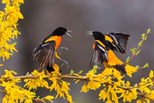 https://www.youtube.com/watch?v=SD3GrPgqSZ0Love is a beautiful thing                                  	                                                          	Hugging, kissing, laughing, holding hands BIRDS    Love is a beautiful thing                                                                                                                                  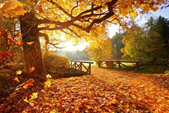 Unless it's you loving another manAnd I can't stand to see you huggingKissing, laughing, holding _________If it's not me, you see                                                                            	                  AUTUMN                                                                                                                                                     How could that be a thing of beauty?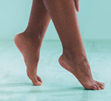 Love is a beautiful thing________ are singing songs down from the ________Love is a beautiful thing                                                                                                      FEETThe breeze is blowing, rustling _________ leaves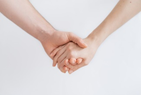 But if those __________ are rustlingUnderneath somebody else's _________If it's not me, you see, thenHow could that be a thing of beauty?                                                                                                                             	HANDSI find comfort in believingOver time I'll come to see someday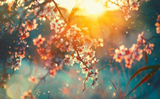 How love could be that wayLove is a beautiful thing________'s rage has softened into _________                    	   SPRING               	    	Love is a beautiful thingAnd on your hand I see that there's a ringAnd I would understand if I had put that ring upon your handBut it was not me, you see, how could that be a thing of beauty?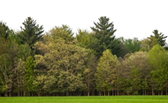 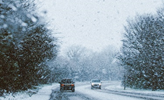 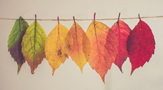         TREES                                                   LEAVES                                            WINTER                    	                    